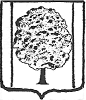 ПОСТАНОВЛЕНИЕ  ПРОЕКТАДМИНИСТРАЦИИ  ПАРКОВСКОГО СЕЛЬСКОГО ПОСЕЛЕНИЯТИХОРЕЦКОГО РАЙОНАот ____________________                                                            № ____________посёлок ПарковыйО квалификационных требованиях для замещения должностей муниципальной службы в администрацииПарковского сельского поселения Тихорецкого районаВ соответствии с Федеральным законом от 2 марта 2007 года № 25-ФЗ «О муниципальной службе в Российской Федерации», Законом Краснодарского края от 8 июня 2007 года № 1244-КЗ «О муниципальной службе в  Краснодарском крае», Законом Краснодарского края от 3 мая 2012 года                       № 2490-КЗ «О типовых квалификационных требованиях для замещения должностей муниципальной службы в Краснодарском крае»,                                  п о с т а н о в л я ю:1.Утвердить квалификационные требования для замещения должностей муниципальной службы в администрации Парковского сельского поселения Тихорецкого района:1.1.К направлению подготовки в:аппарате администрации Парковского сельского поселения Тихорецкого района (приложение № 1);общем отделе администрации Парковского сельского поселения Тихорецкого района (приложение № 2);в финансовой службе администрации Парковского сельского поселения Тихорецкого района (приложение № 3);к специалистам администрации Парковского сельского поселения Тихорецкого района (приложение № 4).1.2.К стажу муниципальной службы или стажу работы по специальности, направлению подготовки:1)главных должностей муниципальной службы - стаж муниципальной службы не менее трех лет или стаж работы по специальности, направлению подготовки не менее четырех лет;2)ведущих должностей муниципальной службы - стаж муниципальной службы не менее двух лет или стаж работы по специальности, направлению подготовки не менее трех лет;3)старших должностей муниципальной службы - без предъявления требований к стажу;4)младших должностей муниципальной службы - без предъявления требований к стажу.	3. Квалификационные требования к стажу муниципальной службы или стажу работы по специальности, направлению подготовки при поступлении на муниципальную службу для замещения должностей муниципальной службы ведущей группы должностей муниципальной службы не предъявляются к выпускнику очной формы обучения образовательной организации высшего образования в случае:	1) заключения между ним и администрацией Парковского сельского поселения Тихорецкого района договора о целевом обучении за счет средств бюджета  Парковского сельского поселения Тихорецкого района и при поступлении на муниципальную службу в срок, установленный договором о целевом обучении;2) заключения договора между ним и одним из государственных органов Краснодарского края или органов местного самоуправления в Краснодарском крае о прохождении практики в течение всего периода обучения;3) осуществления им полномочий депутата законодательного (представительного) органа государственной власти Краснодарского края или полномочий депутата представительного органа муниципального образования.	Для лиц, имеющих дипломы специалиста или магистра с отличием, в течение трех лет со дня выдачи диплома устанавливаются квалификационные требования к стажу муниципальной службы или стажу работы по специальности, направлению подготовки для замещения ведущих должностей муниципальной службы - не менее одного года стажа муниципальной службы (государственной службы) или стажа работы по специальности, направлению подготовки.4. Общему отделу администрации Парковского сельского поселения Тихорецкого района (Лукьянова) обнародовать настоящее постановление в установленном порядке и разместить на официальном сайте администрации Парковского сельского поселения Тихорецкого района в информационно-телекоммуникационной сети «Интернет».5.Контроль за выполнением настоящего постановления оставляю за собой.6.Постановление вступает в силу со дня его обнародования.Глава Парковского сельского поселенияТихорецкого района								     Н.Н.АгеевКвалификационные требования к направлению подготовки в аппарате администрации Парковского сельского поселения Тихорецкого районаНачальник общего отдела администрацииПарковского сельского поселенияТихорецкого района							       Е.В.ЛукьяноваКвалификационные требования к направлению подготовки в общем отделе администрации Парковского сельского поселения Тихорецкого районаНачальник общего отдела администрацииПарковского сельского поселенияТихорецкого района							       Е.В.ЛукьяноваКвалификационные требования к направлению подготовки в финансовой службе администрации Парковского сельского поселения Тихорецкого районаНачальник общего отдела администрацииПарковского сельского поселенияТихорецкого района							       Е.В.ЛукьяноваКвалификационные требования к направлению подготовки специалистов администрации Парковского сельского поселения Тихорецкого районаНачальник общего отдела администрацииПарковского сельского поселенияТихорецкого района							       Е.В.ЛукьяноваПРИЛОЖЕНИЕ № 1к постановлению администрацииПарковского сельского поселенияТихорецкого районаот ____________№________№ п/пНаименование должности муниципальной службыГруппа должностейГруппа должностейКвалификационные требованияКвалификационные требования№ п/пНаименование должности муниципальной службыГруппа должностейГруппа должностейк направлению подготовки к квалификации 1.Заместитель главыЗаместитель главыглавнаяМенеджментГосударственное и муниципальное управлениеМенеджмент организацииЭкономика и управление на предприятии (по отраслям)ЭкономикаЭкономика трудаФинансы и кредитНациональная экономикаЭкономическая теорияМировая экономикаБухгалтерский учёт, анализ и аудитУправление персоналомМагистр менеджментаМенеджерМенеджерЭкономист-менеджерМагистр экономикиЭкономистЭкономистЭкономистЭкономистЭкономистЭкономистМенеджер1.Заместитель главыЗаместитель главыглавнаяЮриспруденцияЮриспруденция Магистр юриспруденцииЮрист 1.Заместитель главыЗаместитель главыглавнаяСтроительствоПромышленное и гражданское строительствоГородское строительство и хозяйствоТеплогазоснабжение и вентиляцияВодоснабжение и водоотведениеГидротехническое строительствоЭкспертиза и управление недвижимостьюМагистр техники и технологииИнженерИнженерИнженерИнженерИнженерИнженер1.Заместитель главыЗаместитель главыглавнаяТранспортное строительствоАвтомобильные дороги и аэродромыИнженерИнженер1.Заместитель главыЗаместитель главыглавнаяТеплоэнергетикаТепловые электрические станцииПромышленная теплоэнергетикаМагистр техники и технологииИнженерИнженер1.Заместитель главыЗаместитель главыглавнаяЭлектроэнергетикаЭлектрические станцииЭлектроэнергетические системы и сетиЭлектроснабжениеМагистр техники и технологииИнженерИнженерИнженер1.Заместитель главыЗаместитель главыглавнаяВоенное образованиеИнженер1.Заместитель главыЗаместитель главыглавнаяБезопасность жизнедеятельностиБезопасность жизнедеятельности в техносфереЗащита в чрезвычайных ситуацияхПожарная безопасностьИнженерИнженерИнженерИнженер1.Заместитель главыЗаместитель главыглавнаяАрхитектураАрхитектураМагистр архитектурыАрхитектор1.Заместитель главыЗаместитель главыглавнаяЗемлеустройство и кадастрыЗемлеустройствоЗемельный кадастрГородской кадастрМагистр землеустройстваИнженерИнженерИнженер1.Заместитель главыЗаместитель главыглавнаяСтроительствоПроектирование зданийМагистр техники и технологииИнженер, инженер-архитектор1.Заместитель главыЗаместитель главыглавнаяДокументоведение и архивоведениеДокументоведение и документационное обеспечения управленияМагистр документоведения и архивоведенияДокументовед1.Заместитель главыЗаместитель главыглавнаяСоциально-экономическое образованиеИнформационные системы Информационные системы и технологииСвязи с общественностьюМагистр социально-экономического образованияМагистр информационных системИнженерСпециалист по связям с общественностьюПРИЛОЖЕНИЕ № 2к постановлению администрацииПарковского сельского поселенияТихорецкого районаот ____________№________№ п/пНаименование должности муниципальной службыГруппа должностейКвалификационные требованияКвалификационные требования№ п/пНаименование должности муниципальной службыГруппа должностейк направлению подготовки к квалификации 1.Начальник отделаведущаяЭкономикаФинансы и кредитНациональная экономикаБухгалтерский учёт, анализ и аудитМагистр экономикиЭкономистЭкономистЭкономист 1.Начальник отделаведущаяМенеджментГосударственное и муниципальное управлениеМенеджмент организацииЭкономика и управление на предприятии (по отраслям)Управление персоналомМагистр менеджментаМенеджерМенеджерЭкономист-менеджерМенеджер1.Начальник отделаведущаяЮриспруденцияЮриспруденция Информационные системы Информационные системы и технологииИнформационно-измерительная техника и технологииАвтоматизированные системы обработки информации и управленияДокументоведение и документационное обеспечения управленияВоенное образованиеМагистр юриспруденцииЮрист Магистр информационных системИнженерИнженерИнженерДокументоведИнженер2.Ведущий специалист, специалист I категорииСтаршая, младшаяГосударственное и муниципальное управлениеФилологияФилологияПедагогика и психологияДошкольная педагогика и психологияДокументоведение и документационное обеспечения управленияДокументоведение и архивоведениеДокументационное обеспечение управления и архивоведениеЮриспруденцияЮриспруденцияСпециалист по государственному и муниципальному управлениюБакалавр филологииФилолог ПреподавательПедагог- психолог Преподаватель дошкольной педагогики и психологииДокументоведБакалавр документоведения и архивоведенияСпециалист по документационному обеспечению управления, архивистСпециалист по документационному обеспечению управления, архивист с углубленной подготовкойБакалавр юриспруденцииЮрист2.Ведущий специалист, специалист I категорииСтаршая, младшаяАрхитектураАрхитектураЗемлеустройство и кадастрыМагистр архитектурыАрхитекторМагистр землеустройствахимическая технология керамики и огнеупоровинженер-хими-технологПРИЛОЖЕНИЕ № 3к постановлению администрацииПарковского сельского поселенияТихорецкого районаот ____________№________№ п/пНаименование должности муниципальной службыГруппа должностейКвалификационные требованияКвалификационные требования№ п/пНаименование должности муниципальной службыГруппа должностейк направлению подготовки к квалификации Ведущий специалист, специалист I категорииСтаршая, младшаяЭкономикаЭкономика трудаФинансы и кредитМировая экономикаБухгалтерский учёт, анализ и аудитМенеджментГосударственное и муниципальное управлениеМенеджмент организацииЭкономика и управление на предприятии (по отраслям)Товароведение и экспертиза товаров (по областям применения)Управление персоналомЮриспруденцияПравоведениеЭкономика и организация бытового обслуживанияНалоги и налогообложениеБакалавр экономикиЭкономистЭкономистЭкономистЭкономистБакалавр менеджментаСпециалист по государственному и муниципальному управлениюМенеджерЭкономист-менеджерТоваровед-экспертМенеджерБакалавр  юриспруденцииЮрист с углубленной подготовкойЮристИнженер-экономистСпециалист по налогообложениюЭкономистПРИЛОЖЕНИЕ № 4к постановлению администрацииПарковского сельского поселенияТихорецкого районаот ____________№________№ п/пНаименование должности муниципальной службыГруппа должностейКвалификационные требованияКвалификационные требования№ п/пНаименование должности муниципальной службыГруппа должностейк направлению подготовки к квалификации 1.специалисты I, II категориймладшаяГосударственное и муниципальное управлениеФилологияФилологияПедагогика и психологияДошкольная педагогика и психологияДокументоведение и документационное обеспечения управленияДокументоведение и архивоведениеДокументационное обеспечение управления и архивоведениеЮриспруденцияЮриспруденцияПравоведение по системе социального обеспеченияСпециалист по государственному и муниципальному управлениюБакалавр филологииФилолог ПреподавательПедагог- психолог Преподаватель дошкольной педагогики и психологииДокументоведБакалавр документоведения и архивоведенияСпециалист по документационному обеспечению управления, архивистСпециалист по документационному обеспечению управления, архивист с углубленной подготовкойБакалавр юриспруденцииЮристЮрист